Ратко М. Лазаревић, редовни члан Академије инжењерских наука АИНС од 1999. године и секретар Одељења биотехничких наука од 1. јануара 2000. год. Рођен 1941.г. у Великој Ломници, општина Крушевац, у радничкој породици. Дипломирао на Пољопривредном факултету Универзитета у Београду 1965, а докторирао на истом факултету 1980. год. У научно-наставно звање биран је у периоду од 1982. до 1994. године.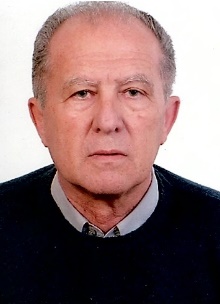 Професионална активност: Пољопривредно добро „Гучево”, Лозница (1967-1978.), директор добра 7 година; Скупштина Општине Лозница (1978-1981.), земни председник СО; Институт за сточарство Београд, Земун (1982-2002.), истраживач, шеф одељења, заменик директора и 13 година директор Института; Технолошки факултет, Нови Сад, Институт за технологију меса, Београд (2002-2009.); Влада СРЈ (1992-1993.), савезни министар за пољопривреду.Шира област рада: истраживања у сточарству, развој, примена резултата у пракси, технолошко пројектовање (фарме млечних крава, фарме за товљење јунади, кланице, млекаре, фабрике сточне хране, итд.). Ужа научна област: генетика и селекција животиња, ембриотехнологија, исхрана и одгајивање животиња. Примењене технологије: ембриотрансфер у широј популацији говеда; системи држања говеда; брдско-планинско говедарство и овчарство; фармско организовање сточарства (робни фармери у производњи млека и меса). Научна усавршавања и студијски боравци: као стипендиста Европске заједнице (1985.) више месеци провео на Пољопривредном факултету Универзитета у Гетингему, Немачка, за продубљивање знања из генетике и оплемењивања животиња и фармског организовања сточарства у домаћинствима. Више месеци боравио у Чехословачкој (1987.), за научне области популациона генетика (Праг) и ембриотехнологија (Нитра). Студијски боравци 10-30 дана: Немачка, Француска, Холандија, Данска, Аустрија, Швајцарска, Италија, Шпанија, Израел, Грчка, Русија, Пољска, Бугарска, Нигерија, Чешка, Словачка и друге земље.Остале активности.Оснивач Међународног симпозијума о сточарству (1987.) и водећег националног часописа „Биотехнологија у сточарству“ (1990.), где је 17 година био главни и одговорни уредник; члан Савета Пољопривредног факултета у Земуну (1978-1980.); председник Југословенске заједнице узгајивача црно-белих говеда (1982-1989.); председник Скупштине „Србија-пољопривреда“ (1986-1998.); председник научностручног савета за сточарство Републике Србије (2001-2003.); члан Републичке комисије за потврђивање научних звања (1994-2001.); директор развојног програма у Министарству за науку и технолошки развој Србије, за област сточарства и анималне технологије (2001-2007.), руководилац више научностручних пројеката, из којих је написано преко 30 докторских дисертација. Важнији научноразвојни резултати у области истраживања објављени у преко 370 радова, 26 књига-монографија, 46 технолошких пројеката и 56 радова у међународним часописима, презентовани на конгресима и конференцијама. Радови су цитирани преко 500 пута. Са тимом је створио два генотипа говеда за месо (француско-југословенски тим). Предавања по позиву држао на факултетима и институтима у Немачкој, Француској, Словачкој, Бугарској, Нигерији, Бразилу и Чешкој Републици. Сарадња са иностраним институцијама у Француској, Чешкој, Словачкој, Бугарској, Руској Федерацији и Кини. Члан научног одбора и друштва за ембриотрансфер (Словачка и Француска), товне расе говеда (Француска) и одгајивање говеда (Немачка). Водио је више међународних пројеката (1987-2001.).Чланство у академијама: инострани члан Академије пољопривредних наука Републике Словачке (1999.). Награде и признања: Орден заслуга за народ са сребрном звездом (1980.); Повеља града Лознице (1980.); Пословни човек године за науку и технолошки развој РС (1998.); Награда Привредне коморе града Београда за науку и технолошки развој (1999.и 2000.г.); Повеља менаџер године за науку и технолошки развој Привредне коморе СР Југославије (2000.); Заслужни члан Савеза пољ.инжењера РС (1982.) и Савеза пољ.инжењера и техничара СФРЈ (1989.). У СФРЈ (1988.) експерт за говедарство; у СРЈ (1993.) експерт за сточарство.Ожењен Слободанком, дипломираним инжењером, професором хемије. Двоје деце, ћерка Татјана и син Слободан, обоје дипломирани економисти и четворо унучади (Андреј, Марија, Вања и Дуња).